ПЕРВОЕ ИНФОРМАЦИОННОЕ СООБЩЕНИЕОтделение нанотехнологий и информационных технологий 
Российской академии наук (Россия)Институт информатики и математического моделирования Федерального исследовательского центра «Кольский научный центр Российской академии наук» Институт системного анализа Федерального исследовательского центра «Информатика и Управление» РАН Девятая Всероссийская научная конференция «Теория и практика системной динамики»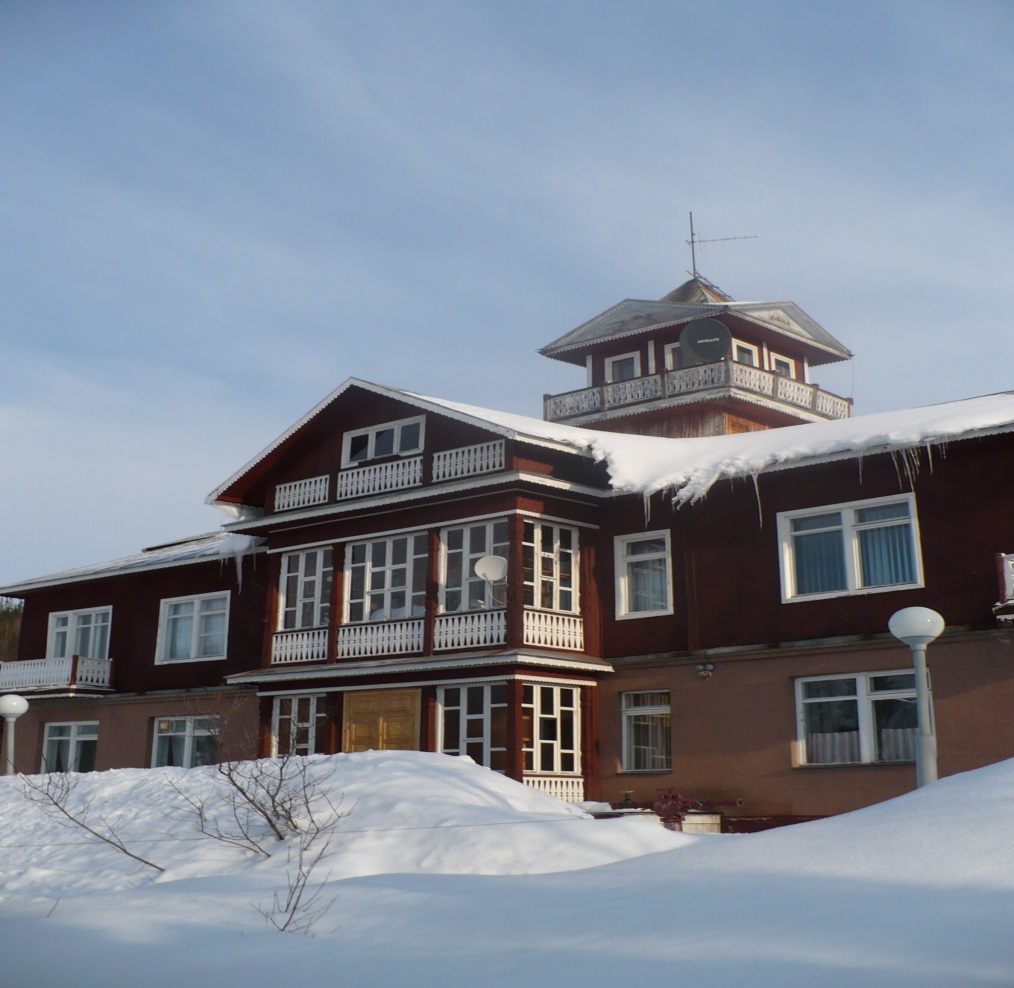 Сроки проведения: 30.03.2021 – 06.04.2021 г.Место проведения: г. Апатиты, КНЦ РАНТЕМАТИКАМетодологические вопросы моделирования динамики системСистемная динамика в исследовании социально-экономических процессовПрименение системной динамики в исследовании природных и промышленных системИнформационные системы поддержки управления региональным развитиемВ рамках конференции проводится молодежная школа-семинар «Информационные технологии и математическое моделирование».Для молодых ученых, аспирантов и студентов предусматриваются обзорные лекции, характеризующие современное состояние научных исследований по указанным тематическим разделам и перспективы их дальнейшего развития. ЯЗЫКИ КОНФЕРЕНЦИИРабочими языками конференции являются русский и английский.ОРГАНИЗАТОРЫ КОНФЕРЕНЦИИОтделение нано технологий и информационных технологий Российской академии наук (Россия)Институт информатики и математического моделирования Федерального исследовательского центра «Кольский научный центр Российской академии наук» (Россия)Институт системного анализа Федерального исследовательского центра «Информатика и Управление» РАН (Россия)ПРОГРАММНЫЙ КОМИТЕТ:Председатель: Акад. РАН Попков Юрий СоломоновичСопредседатель:  д.т.н. Путилов Владимир АлександровичЗаместитель председателя: чл.-корр. РАН Юсупов Рафаэль Мидхатовиччл.-корр. РАН Кривовичев С.В.,д.т.н. Олейник А.Г.,проф. РАН, д.т.н. Шишаев М.Г.,д.т.н. Горохов А.В., д.т.н. Смирнов А.В., к.т.н. Булычев А.В.,к.ф.-м.н. Бритков В.Б.,к.т.н. Ройзензон Г.В.ОРГКОМИТЕТПредседатель: Олейник А.Г.	тел.: 8-(815)-55-7-92-20, 	e-mail: oleynik@iimm.ruЗам. председателя: Путилов В.А. 	тел.: 8-(815)-55-7-96-02, 	e-mail: putilov@iimm.ru Уч. секретарь Датьев И.О.		тел.: 8-(815)-55-7-91-78, 	e-mail: datyev@iimm.ruФедоров А.М.			тел.: 8-(815)-55-7-65-84, 	e-mail: fedorov@iimm.ruРойзензон Г.В.		 	тел.: 8-(499)-135-55-41, 	e-mail: rgv@isa.ruОСНОВНЫЕ ДАТЫЗаявка на участие - 							до 20 декабря 2020г.Форма заявки на участие:Наименование организации  _______________,Телефон:	, e-mail:______________,Ф.И.О. (полностью), город, организация, должность, ученая степень.Форма участия: (лекция, устный доклад, стендовый доклад, слушатель) Для докладчиков -  тема доклада, номер тематического раздела и краткая (4 – 5 строк) аннотация (очень важно).Представление материалов докладов - 		строго до 19 февраля 2021 г.Требования к оформлению материалов докладов:Материалы доклада объемом до трех полных страниц (для участников молодежной школы-семинара объемом в 1 полную страницу) формата А4  следует оформить по следующей схеме: Фамилия И.О. (строчные буквы, шрифт Arial Narrow, полужирный)НАЗВАНИЕ ДОКЛАДА (прописные буквы, шрифт Arial Narrow, полужирный)Организация, город (строчные буквы, шрифт Arial Narrow)<Текст аннотации – не более 5 строк)<Текст материалов доклада>Тексты должны быть подготовлены в виде файлов формата  RTF в редакторе «Word» с использованием нормального шрифта «Times New Roman» размера 12 через один интервал без шрифтовых выделений, переносов в словах и разбивки на страницы. Рисунки и схемы желательно оформлять отдельными файлами в формате JPG.Заявки на участие и материалы докладов следует высылать электронной почтой следующим адресатам:Датьев Игорь Олегович - e-mail: datyev@iimm.ruФедоров Андрей Михайлович - e-mail: fedorov@iimm.ru Извещение авторов о решении программного комитета по включению их докладов в сборник «Труды КНЦ РАН» (с требованиями по оформлению) – до 5 марта 2021 г.Внимание участников!!!Материалы, предоставляемые на конференцию, не должны быть опубликованы в других изданиях.Учитывая эпидемиологическую ситуацию по COVID’19, организаторы предполагают возможность проведения мероприятия в режиме видеоконференции. В этом случае участники конференции должны будут предоставить организаторам презентацию своего доклада до 26 марта 2021 г. Решение о форме проведения будет принято не позднее 26 февраля 2021г.Регистрационный взносПри проведении конференции в дистанционном формате (видеоконференции): - для российских участников – 1000 руб.- для иностранных участников – 50 евро. При проведении конференции в традиционном очном формате:Для российских участников конференции – 3 000 руб.Для иностранных участников конференции  -  250 евро.Молодые ученые, аспиранты и студенты от уплаты регистрационного взноса освобождаются.Сведения о порядке оплаты организационного взноса, месте и условиях размещения  – будут разосланы после рассмотрения заявок на участие.Все новости конференции будут публиковаться на сайте http://www.iimm.ru/konference_2021/ 